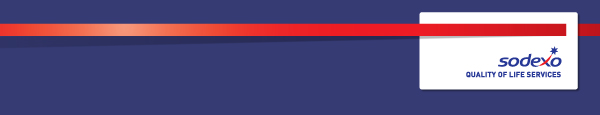 Function:Function:Function:Function:Corporate ServicesCorporate ServicesCorporate ServicesCorporate ServicesCorporate ServicesCorporate ServicesCorporate ServicesCorporate ServicesCorporate ServicesJob:  Job:  Job:  Job:  Executive ChefExecutive ChefExecutive ChefExecutive ChefExecutive ChefExecutive ChefExecutive ChefExecutive ChefExecutive ChefPosition:  Position:  Position:  Position:  Executive ChefExecutive ChefExecutive ChefExecutive ChefExecutive ChefExecutive ChefExecutive ChefExecutive ChefExecutive ChefJob holder:Job holder:Job holder:Job holder:Date (in job since):Date (in job since):Date (in job since):Date (in job since):Immediate manager 
(N+1 Job title and name):Immediate manager 
(N+1 Job title and name):Immediate manager 
(N+1 Job title and name):Immediate manager 
(N+1 Job title and name):Facilities Manager Facilities Manager Facilities Manager Facilities Manager Facilities Manager Facilities Manager Facilities Manager Facilities Manager Facilities Manager Additional reporting line to:Additional reporting line to:Additional reporting line to:Additional reporting line to:N/AN/AN/AN/AN/AN/AN/AN/AN/APosition location:Position location:Position location:Position location:Unilever 100VE - LondonUnilever 100VE - LondonUnilever 100VE - LondonUnilever 100VE - LondonUnilever 100VE - LondonUnilever 100VE - LondonUnilever 100VE - LondonUnilever 100VE - LondonUnilever 100VE - London1.  Purpose of the Job – State concisely the aim of the job.  1.  Purpose of the Job – State concisely the aim of the job.  1.  Purpose of the Job – State concisely the aim of the job.  1.  Purpose of the Job – State concisely the aim of the job.  1.  Purpose of the Job – State concisely the aim of the job.  1.  Purpose of the Job – State concisely the aim of the job.  1.  Purpose of the Job – State concisely the aim of the job.  1.  Purpose of the Job – State concisely the aim of the job.  1.  Purpose of the Job – State concisely the aim of the job.  1.  Purpose of the Job – State concisely the aim of the job.  1.  Purpose of the Job – State concisely the aim of the job.  1.  Purpose of the Job – State concisely the aim of the job.  1.  Purpose of the Job – State concisely the aim of the job.  To oversee delivery and develop the food offer in all areas of the business through commercial initiatives, innovation and team development.  To deliver through the team new menus which demonstrate flair and innovation in the food service offer.To ensure the prompt and efficient preparation and delivery in all food areas to the company’s standard and to the client’s satisfaction.  To ensure that the budget is met and exceeded and that all company audits & documentation are attained to the required standard.To deliver and achieve client KPI measurement and quarterly self-audits with review and action the results.Provide the most cost effective catering service that offers the users quality and choice.Continually propose initiatives that deliver best value to the customer.Promote healthy eating, wellbeing and employee satisfaction.Improve patronage and grow sales.Provide good capture of management information to analyse performance.To oversee delivery and develop the food offer in all areas of the business through commercial initiatives, innovation and team development.  To deliver through the team new menus which demonstrate flair and innovation in the food service offer.To ensure the prompt and efficient preparation and delivery in all food areas to the company’s standard and to the client’s satisfaction.  To ensure that the budget is met and exceeded and that all company audits & documentation are attained to the required standard.To deliver and achieve client KPI measurement and quarterly self-audits with review and action the results.Provide the most cost effective catering service that offers the users quality and choice.Continually propose initiatives that deliver best value to the customer.Promote healthy eating, wellbeing and employee satisfaction.Improve patronage and grow sales.Provide good capture of management information to analyse performance.To oversee delivery and develop the food offer in all areas of the business through commercial initiatives, innovation and team development.  To deliver through the team new menus which demonstrate flair and innovation in the food service offer.To ensure the prompt and efficient preparation and delivery in all food areas to the company’s standard and to the client’s satisfaction.  To ensure that the budget is met and exceeded and that all company audits & documentation are attained to the required standard.To deliver and achieve client KPI measurement and quarterly self-audits with review and action the results.Provide the most cost effective catering service that offers the users quality and choice.Continually propose initiatives that deliver best value to the customer.Promote healthy eating, wellbeing and employee satisfaction.Improve patronage and grow sales.Provide good capture of management information to analyse performance.To oversee delivery and develop the food offer in all areas of the business through commercial initiatives, innovation and team development.  To deliver through the team new menus which demonstrate flair and innovation in the food service offer.To ensure the prompt and efficient preparation and delivery in all food areas to the company’s standard and to the client’s satisfaction.  To ensure that the budget is met and exceeded and that all company audits & documentation are attained to the required standard.To deliver and achieve client KPI measurement and quarterly self-audits with review and action the results.Provide the most cost effective catering service that offers the users quality and choice.Continually propose initiatives that deliver best value to the customer.Promote healthy eating, wellbeing and employee satisfaction.Improve patronage and grow sales.Provide good capture of management information to analyse performance.To oversee delivery and develop the food offer in all areas of the business through commercial initiatives, innovation and team development.  To deliver through the team new menus which demonstrate flair and innovation in the food service offer.To ensure the prompt and efficient preparation and delivery in all food areas to the company’s standard and to the client’s satisfaction.  To ensure that the budget is met and exceeded and that all company audits & documentation are attained to the required standard.To deliver and achieve client KPI measurement and quarterly self-audits with review and action the results.Provide the most cost effective catering service that offers the users quality and choice.Continually propose initiatives that deliver best value to the customer.Promote healthy eating, wellbeing and employee satisfaction.Improve patronage and grow sales.Provide good capture of management information to analyse performance.To oversee delivery and develop the food offer in all areas of the business through commercial initiatives, innovation and team development.  To deliver through the team new menus which demonstrate flair and innovation in the food service offer.To ensure the prompt and efficient preparation and delivery in all food areas to the company’s standard and to the client’s satisfaction.  To ensure that the budget is met and exceeded and that all company audits & documentation are attained to the required standard.To deliver and achieve client KPI measurement and quarterly self-audits with review and action the results.Provide the most cost effective catering service that offers the users quality and choice.Continually propose initiatives that deliver best value to the customer.Promote healthy eating, wellbeing and employee satisfaction.Improve patronage and grow sales.Provide good capture of management information to analyse performance.To oversee delivery and develop the food offer in all areas of the business through commercial initiatives, innovation and team development.  To deliver through the team new menus which demonstrate flair and innovation in the food service offer.To ensure the prompt and efficient preparation and delivery in all food areas to the company’s standard and to the client’s satisfaction.  To ensure that the budget is met and exceeded and that all company audits & documentation are attained to the required standard.To deliver and achieve client KPI measurement and quarterly self-audits with review and action the results.Provide the most cost effective catering service that offers the users quality and choice.Continually propose initiatives that deliver best value to the customer.Promote healthy eating, wellbeing and employee satisfaction.Improve patronage and grow sales.Provide good capture of management information to analyse performance.To oversee delivery and develop the food offer in all areas of the business through commercial initiatives, innovation and team development.  To deliver through the team new menus which demonstrate flair and innovation in the food service offer.To ensure the prompt and efficient preparation and delivery in all food areas to the company’s standard and to the client’s satisfaction.  To ensure that the budget is met and exceeded and that all company audits & documentation are attained to the required standard.To deliver and achieve client KPI measurement and quarterly self-audits with review and action the results.Provide the most cost effective catering service that offers the users quality and choice.Continually propose initiatives that deliver best value to the customer.Promote healthy eating, wellbeing and employee satisfaction.Improve patronage and grow sales.Provide good capture of management information to analyse performance.To oversee delivery and develop the food offer in all areas of the business through commercial initiatives, innovation and team development.  To deliver through the team new menus which demonstrate flair and innovation in the food service offer.To ensure the prompt and efficient preparation and delivery in all food areas to the company’s standard and to the client’s satisfaction.  To ensure that the budget is met and exceeded and that all company audits & documentation are attained to the required standard.To deliver and achieve client KPI measurement and quarterly self-audits with review and action the results.Provide the most cost effective catering service that offers the users quality and choice.Continually propose initiatives that deliver best value to the customer.Promote healthy eating, wellbeing and employee satisfaction.Improve patronage and grow sales.Provide good capture of management information to analyse performance.To oversee delivery and develop the food offer in all areas of the business through commercial initiatives, innovation and team development.  To deliver through the team new menus which demonstrate flair and innovation in the food service offer.To ensure the prompt and efficient preparation and delivery in all food areas to the company’s standard and to the client’s satisfaction.  To ensure that the budget is met and exceeded and that all company audits & documentation are attained to the required standard.To deliver and achieve client KPI measurement and quarterly self-audits with review and action the results.Provide the most cost effective catering service that offers the users quality and choice.Continually propose initiatives that deliver best value to the customer.Promote healthy eating, wellbeing and employee satisfaction.Improve patronage and grow sales.Provide good capture of management information to analyse performance.To oversee delivery and develop the food offer in all areas of the business through commercial initiatives, innovation and team development.  To deliver through the team new menus which demonstrate flair and innovation in the food service offer.To ensure the prompt and efficient preparation and delivery in all food areas to the company’s standard and to the client’s satisfaction.  To ensure that the budget is met and exceeded and that all company audits & documentation are attained to the required standard.To deliver and achieve client KPI measurement and quarterly self-audits with review and action the results.Provide the most cost effective catering service that offers the users quality and choice.Continually propose initiatives that deliver best value to the customer.Promote healthy eating, wellbeing and employee satisfaction.Improve patronage and grow sales.Provide good capture of management information to analyse performance.To oversee delivery and develop the food offer in all areas of the business through commercial initiatives, innovation and team development.  To deliver through the team new menus which demonstrate flair and innovation in the food service offer.To ensure the prompt and efficient preparation and delivery in all food areas to the company’s standard and to the client’s satisfaction.  To ensure that the budget is met and exceeded and that all company audits & documentation are attained to the required standard.To deliver and achieve client KPI measurement and quarterly self-audits with review and action the results.Provide the most cost effective catering service that offers the users quality and choice.Continually propose initiatives that deliver best value to the customer.Promote healthy eating, wellbeing and employee satisfaction.Improve patronage and grow sales.Provide good capture of management information to analyse performance.To oversee delivery and develop the food offer in all areas of the business through commercial initiatives, innovation and team development.  To deliver through the team new menus which demonstrate flair and innovation in the food service offer.To ensure the prompt and efficient preparation and delivery in all food areas to the company’s standard and to the client’s satisfaction.  To ensure that the budget is met and exceeded and that all company audits & documentation are attained to the required standard.To deliver and achieve client KPI measurement and quarterly self-audits with review and action the results.Provide the most cost effective catering service that offers the users quality and choice.Continually propose initiatives that deliver best value to the customer.Promote healthy eating, wellbeing and employee satisfaction.Improve patronage and grow sales.Provide good capture of management information to analyse performance.2. 	Dimensions – Point out the main figures / indicators to give some insight on the “volumes” managed by the position and/or the activity of the Department.2. 	Dimensions – Point out the main figures / indicators to give some insight on the “volumes” managed by the position and/or the activity of the Department.2. 	Dimensions – Point out the main figures / indicators to give some insight on the “volumes” managed by the position and/or the activity of the Department.2. 	Dimensions – Point out the main figures / indicators to give some insight on the “volumes” managed by the position and/or the activity of the Department.2. 	Dimensions – Point out the main figures / indicators to give some insight on the “volumes” managed by the position and/or the activity of the Department.2. 	Dimensions – Point out the main figures / indicators to give some insight on the “volumes” managed by the position and/or the activity of the Department.2. 	Dimensions – Point out the main figures / indicators to give some insight on the “volumes” managed by the position and/or the activity of the Department.2. 	Dimensions – Point out the main figures / indicators to give some insight on the “volumes” managed by the position and/or the activity of the Department.2. 	Dimensions – Point out the main figures / indicators to give some insight on the “volumes” managed by the position and/or the activity of the Department.2. 	Dimensions – Point out the main figures / indicators to give some insight on the “volumes” managed by the position and/or the activity of the Department.2. 	Dimensions – Point out the main figures / indicators to give some insight on the “volumes” managed by the position and/or the activity of the Department.2. 	Dimensions – Point out the main figures / indicators to give some insight on the “volumes” managed by the position and/or the activity of the Department.2. 	Dimensions – Point out the main figures / indicators to give some insight on the “volumes” managed by the position and/or the activity of the Department.Revenue FY13:€1.6M€1.6MEBIT growth:EBIT growth:tbcGrowth type:n/aOutsourcing rate:n/aRegion  WorkforcetbctbcRevenue FY13:€1.6M€1.6MEBIT margin:EBIT margin:tbcGrowth type:n/aOutsourcing rate:n/aRegion  WorkforcetbctbcRevenue FY13:€1.6M€1.6MNet income growth:Net income growth:tbcGrowth type:n/aOutsourcing growth rate:n/aHR in Region tbctbcRevenue FY13:€1.6M€1.6MCash conversion:Cash conversion:tbcGrowth type:n/aOutsourcing growth rate:n/aHR in Region tbctbcCharacteristics Characteristics Large volume of cateringVarious range of catering offer, café, restaurant, hospitality and fine diningLarge volume of cateringVarious range of catering offer, café, restaurant, hospitality and fine diningLarge volume of cateringVarious range of catering offer, café, restaurant, hospitality and fine diningLarge volume of cateringVarious range of catering offer, café, restaurant, hospitality and fine diningLarge volume of cateringVarious range of catering offer, café, restaurant, hospitality and fine diningLarge volume of cateringVarious range of catering offer, café, restaurant, hospitality and fine diningLarge volume of cateringVarious range of catering offer, café, restaurant, hospitality and fine diningLarge volume of cateringVarious range of catering offer, café, restaurant, hospitality and fine diningLarge volume of cateringVarious range of catering offer, café, restaurant, hospitality and fine diningLarge volume of cateringVarious range of catering offer, café, restaurant, hospitality and fine diningLarge volume of cateringVarious range of catering offer, café, restaurant, hospitality and fine dining3. 	Organisation chart – Indicate schematically the position of the job within the organisation. It is sufficient to indicate one hierarchical level above (including possible functional boss) and, if applicable, one below the position. In the horizontal direction, the other jobs reporting to the same superior should be indicated.4. Context and main issues – Describe the most difficult types of problems the jobholder has to face (internal or external to Sodexo) and/or the regulations, guidelines, practices that are to be adhered to.Drive Zero Accident Mindset culture through the operational teamsImprove and maintain high employee engagementContinuous improvement in operational delivery and efficiency Revenue and profit growthDrive transformational agenda and cost efficiencies for the client5.  Main assignments – Indicate the main activities / duties to be conducted in the job.To organise and assist in the preparation and presentation of all meals service (participating as necessary) at the required time, being provided to the standard laid down in the Service Level Agreement and to the Client's, Customer's and Sodexo’s satisfaction.To devise and implement a strategy of food offer innovation & growth which is in tune with requirements for new trends whilst keeping the main meal service alive, to drive out additional revenue in all areas of the food offer provision.Carry out customer survey’s and profiling to ensure that our food offer remains applicable to the customer base, and where not, offer ideas for menu enhancement, development and change where necessary.To ensure that all food is prepared with due care and attention, particularly concerning customers’ special dietary requirements: for example, nut, dairy, improved choice for ethnic minority customers or wheat allergies. To organise any special functions as required, some of which may occur outside of normal working hours.To work closely with the Catering Manager to further review the food proposition, food production and organisation of the team to deliver a great customer experienceTo establish and maintain satisfactory relationships with individuals at all levels within the Company and the Client organisation. To ensure that the Company's accountancy, documentation and administration procedures are carried out to the laid down standard. This may be electronically, paper-based, or both, as instructed. To control and monitor the financial performance and ensure that all financial targets are achieved in terms of margins and wastage control.To maintain the standards and integrity of the food offer and Service Level Agreement at all times. To carry out a daily food audit and perform activities detailed in the service offer manual under Key Performance Indicators to the frequency and level required. To implement and maintain the Statutory and Company standards of hygiene, health and safety and take any action as is necessary. To ensure that the kitchen areas are maintained at a very high standard and correct working practices are adhered to.To ensure all required risk assessments and due diligence documentation are implemented in regard to food hygiene and safe systems of work, as are required in order to pass a Safegard audit.To take all necessary steps to ensure maximum security of the kitchens, stock and equipment.To recruit, interview, control and discipline staff according to the needs of the unit and within the procedure laid down by the Company.  To maintain an accurate, up-to-date personnel record for all staff as laid down in the Human Resources Manuals and Documents available on Sodexonet.  To keep records of any disciplinary issues and keep the General Manager and People Centre informed of these.To ensure all new staff are given a thorough induction into their job, the unit and the Company.  To monitor the performance of staff, carry out performance reviews and provide training and coaching as necessary, and record on the appropriate documents.To have special regard to the welfare of the establishment staff and to organise regular and effective staff meetings. To fulfil the requirements of the Sodexo people management processes without exception as detailed in the ‘focus on five’ management document and demonstrate the required behaviours as an employee within Sodexo that reflect our values. Understand the 10 indicators that are used to measure Investors in People and apply these in your area.Engage, motivate and reward our employees to ensure they are satisfied with their working relationships at all levels.To have regular contact with the Facilities Manager and to produce any reports as necessary pertaining to current or events.Attend to any reasonable requests made by the Facilities Manager.IRREGULAR DUTIES:To relieve and assist in other establishments in certain circumstances.To attend to and take all necessary action, statutory and otherwise in the event of accident, fire, loss, theft, lost property, damage, unfit food or other irregularities and complete the necessary return and/or reports.To attend meetings and training courses as requested.6.  Accountabilities – Give the 3 to 5 key outputs of the position vis-à-vis the organization; they should focus on end results, not duties or activities.Increased food sales by 3%, through Company promotions, theme days and continually proposing initiatives that deliver best value to our clients and customers.Delivering of all large events and Commercial event for the clientTo comply with the requirements of the quality monitoring system and seek opportunities for continual improvement in overall standards.Achieve all Company standard audits, Green Safegard, Green HR audit, gold recipe on line and over 90% in UBHC.Adherence to the food offer and menu. Consistency in standards, presentation and quality of food offer.Achieve GOP, understand budget figures and be able to forecast accurately. P&L reports are completed within agreed timescales and show positive financial performance. Sales targets are met or exceeded. Direct reports are managed effectively.Achieving full compliance with recipe on line and purchasing Positive customer and client feedback, which will be measured during client reviews.Positive, developed team willing to go the extra mile to provide excellent service standards. 7.  Person Specification – Indicate the skills, knowledge and experience that the job holder should require to conduct the role effectivelyEssentialExperience of developing an innovative food offer to meet client and customer needsExcellent interpersonal skills and ability to communicate effectively with customers, clients and staff at all levelsGood standard of literacy and numeracyGood time management and organisational skillsAbility to work well under pressureAbility to achieve and set standards and operate to performance criteria, with particular regard to hygienePositive approach to learning in role and identifying own training needs as appropriateSelf-motivated Sense of own initiative Ability to work effectively as part of a team  Flexible approach to roleCIEH Level 3 Food Safety qualificationIOSH Managing Safety qualificationDesirableExperience of managing budgetsExperience of delivering training using company guidelines Computer literacy Good standard of financial acumen Ability to develop increasing individual effectiveness through leadership, motivation, communication, coaching and training8.  Competencies – Indicate which of the Sodexo core competencies and any professional competencies that the role requires9.  Management Approval – To be completed by document owner